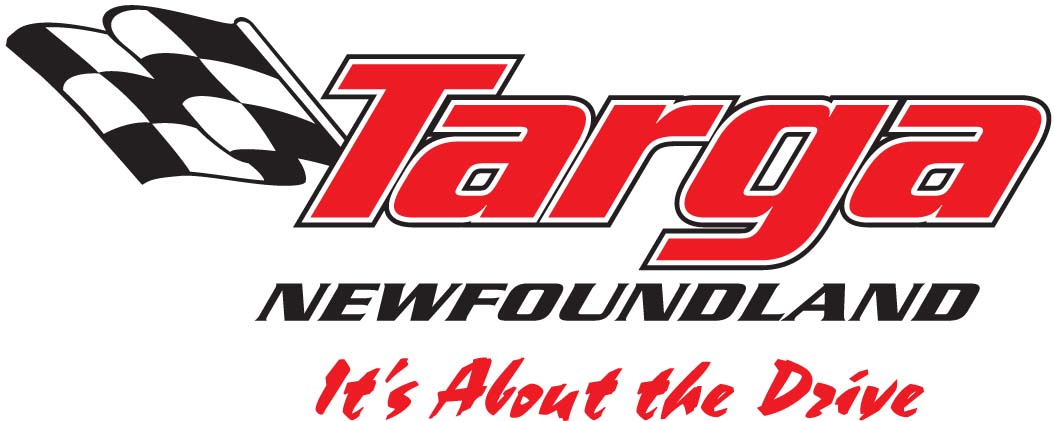 VOLUME 1 - Issue 10 Rev 16GENERAL COMPETITION RULES“A Targa Newfoundland Trademarked Document”This document contains proprietary information which cannot be used or divulged outside of Targa Newfoundland without the expressed written permission of Newfoundland International Motorsports Limited.  Amendment Log: 1.  Administration	31.1 Background	31.2 Authority	31.3 Event Organizer and Promoter	41.4 Event Headquarters	41.5 Officials of the Event	41.6 Objectives and Goals of the Event	51.7 Judges of Fact, Questions, Inquiries, Protest Procedures	51.8 Force Majeure	71.9. Copyright Database Rights, Trademarks and other Intellectual Property Protection	72.   Official Notice of Disclaimer	83.  Event Doctrine of Safety and Code of Competition Conduct	83.1 Safety Doctrine	83.2 Code of Competition Conduct	83.3 Penalties	83.4 Conditions	94.  Safety Policy	94.1 Safety Policy Statement	94.2 Tracking Devices	95.  Medical Policy and Medical Fitness Affidavit	95.1 Interactive Process	95.2 Medical Fitness Affidavit	95.3 Intoxicating Substances	105.4 Binding Disclosure	105.5 Medical Fitness Affidavit Procedure	106.  Event Services	116.1 Merchandise	116.2 Competitor Relations Officers (CRO)	116.3 Towing and Vehicle Recovery	116.4 Competitor’s Baggage Truck	116.5 Car Washes	116.6 Communities	12Appendix A - Code of Conduct	12Appendix B - Code of Special Volunteer Conduct	13Appendix C - MEDICAL FITNESS AFFIDAVIT	141.  Administration1.1 BackgroundThe word “Targa” means “plate” or “crest” in Italian.  The original event, the Targa Florio, was run on the island of Sicily.  It was special in that the cars did not compete one against the other but competed time against time, starting at intervals.  In 1990 the concept was re-developed on the Australian island state of Tasmania and became Targa Tasmania.  In 1994 Targa New Zealand followed.Newfoundland is one of the only locations in the Northern Hemisphere which can offer the roads, challenges, and beauty necessary to host this event.  Targa Newfoundland is, therefore, one of a kind in North America.  It attracts entrants world-wide from such countries as the United Kingdom, Germany, Holland, Australia, New Zealand, Turkey, the Caribbean to name but a few.  Targa Newfoundland is based on a ‘roads for entertainment’ exchange with the communities it runs in, so the organizers seek to run the event in as safe a manner as possible.1.2 AuthorityTarga Newfoundland is authorized by the Government of Canada, The Province of Newfoundland and Labrador, and the towns and communities through which it runs. The event is governed by the Rules and Regulations as set out in the Targa Event Administration Manuals, as well as by any subsequent addendums and official competitor bulletins.  These Manuals, the competition Regulations contained therein, addendums, and bulletins, along with any referenced documents, are the final and correct documents under which the event will be run.  Where conflict arises between these documents, the Rules and Regulations and the bulletins that modify them shall apply.  All judgements stemming from the event will be based on the official documents as contained in The Targa Newfoundland Manuals, Volumes 1 to 10 inclusive.Every person who participates in Targa Newfoundland shall be deemed to have:made themselves acquainted with the regulations contained in Volumes 1 and 2;submitted themselves without reserve to the consequences resulting from these regulations and any subsequent alteration thereof;renounced the right to have recourse to any arbitrator or tribunal not provided for in the Manuals;agreed to exonerate and keep indemnified the Event Organizer, Promoter, the Government of Newfoundland and Labrador, the communities through which the event runs, their subsidiaries, and their respective agents from and against all liability whatsoever to any such person or body or group of persons respectively in respect of, or in connection with the event held under these regulations, from whatever cause arising or alleged to arise and notwithstanding that the same may have been contributed to, or occasioned by, the negligence of the said bodies, their agents, officials, servants, or representatives;agreed in the circumstances aforesaid to exonerate and keep indemnified all and any other competitors, their servants, or agents from and against all liability whatsoever to such entrants or competitors in connection with the driving of their vehicles or any other act, omission or occurrence during the course of competition.Targa Newfoundland conducts the competitive portions of the event (Targa Stages) on closed public roads. In all other areas the provisions of the Highway Traffic Act, RSNL 1990 CHAPTER H-3, as amended, and Regulations made there under, apply to vehicle operation. Further information is available on the Targa website at targanfld.com.1.3 Event Organizer and PromoterTarga Newfoundland is organized by Newfoundland International Motorsports Limited, a Newfoundland company which is the event promoter.  The name “Targa Newfoundland” and the word “Targa” are the trade names of this event.  All rights to the name and its use are held solely and exclusively by Newfoundland International Motorsports Limited. 1.4 Event HeadquartersAll inquiries about Targa Newfoundland should be directed to the Targa Newfoundland office.  During the event, the Event Headquarters will move with the event and will be located at each overnight Vehicle Display/Security Park.Targa Newfoundland 303 Thorburn Road, Suite 2-D, St. John’s, NL A1B 4R1, CanadaToll free		877 332-2413Phone		709 722-2413E-mail	registrar@targanewfoundland.com1.5 Officials of the Event1.5.1 StewardChief Steward	Mark Williams	1.5.2   Event Management		Board of Governors				Robert Giannou								Mark Williams								Joe Dowden								Clare Eagar								John Hume Sr.								Bill Goodyear								Peter GuagentiPresident/CEO	Robert Giannou	Event Secretary / Logistics & Planning 	David Noseworthy1.5.3 Course Management Officials
Clerk of the Course	Joe DowdenDeputy Clerk of the Course	Bill GoodyearIncident Response Coordinator	Zack ParrellCompetitor Relations Coordinator	JoAnne Brintson	Stage Audit	 Operations Communications	David Noseworthy 		Stage Operations Coordinator	Matt DowdenDeputy Stage Operations Coordinator	Course Operations	Chris LangdonRoad Close Vehicle 	Leah Dalton	Chris LangdonCourse Check Vehicle	Bill Goodyear	Mark WilliamsCourse Safety Vehicle	Brendan Guy	Vannessa BadcockRoad Open Vehicle	David Noseworthy	Josh Greeley		Scoring and Results	Amanda WrightCommunity Operations Avalon 	Robert GiannouCommunity Operations Burin	Country Hodder/JoAnne Brinston1.5.4 TechnicalTechnical Advisor	David LambertChief Scrutineer	Shawn Brintson1.5.5 Support Services	Event Chaplin	Edison Wiltshire1.5.6 MedicalEvent Emergency Services Coordinator	Zack ParrellMedical Centers	St. John’s and Area	Clarenville and Area	Bonavista and Area    	         	Carbonear and Area1.5.7 Public RelationsMedia & Communications	David Noseworthy	Mike Alyward1.6	Objectives and Goals of the Event	To organize and conduct a unique, world standard and seriously challenging international motor sport competition on the paved roads of the island of Newfoundland.To bring together an exclusive field of Sports, Grand Touring, Classic, Historic and other vehicles that represent the evolution of the sporting automobile to the present.To use the competition as a focal point for a festival of community functions, entertainment and associated activities, and to create an overall event attractive to all audiences.To develop the event into a prestigious occasion recognized throughout the world of automotive competition as an essential annual activity for owners and serious collectors of sporting automobiles.To ensure the continuing enthusiasm and support for the event from the eastern and central Newfoundland communities.To generate sufficient revenue to meet the expenditure needed to stage the event in accordance with these principles, and a sufficient accumulated surplus to secure its long-term financial viability.To ensure that the revenue generated by the event accrues, to the greatest extent possible, into the communities through which it is run.To ensure that all involved in the staging of the event derive optimum satisfaction and enjoyment.1.7 Judges of Fact, Questions, Inquiries, Protest ProceduresSteward, members of the Organizing Committee, and Senior Competition Management Officials as well as the Stage Operations Commanders and Starters for each stage shall be Judges of the Fact for violations of any of the event regulations.  In addition, Safety Marshals shall be Judges of the Fact for all activities that take place within their respective Control Zones.Step 1 - AskThis first step is designed to allow a competitor to ask a question or bring a matter to an official’s attention. It is meant to encourage the solving of problems or mistakes without formal paperwork.  Competitors are encouraged to ask questions where they are unsure of a regulation, rule or policy or have questions about any issue or problem related to tech, competition or scoring.  Such questions may be verbally communicated to their Competitor Relations Officer.  Competitors are strongly encouraged to ask about an issue and try to resolve it before resorting to a formal written Inquiry in Step 2.       Step 2 - InquiryInquiries must be set out in writing on the proper Inquiry Form (obtainable from any Competitor Relations Officer or the Steward).  The Inquiry Form must be delivered to a Competitor Relations Officer who will sign acceptance, time mark it, and transmit it to an Assistant Clerk of the Course for consideration.  The competitor must provide on the form the telephone number(s) where they can be reached for a response to be given.  If a number is not provided the organizers reserve the right to discard the Inquiry.For time allowance.Inquiries that request a time allowance for having stopped to assist another competitor who has not displayed their “OK” sign must be substantiated either by a written statement from an official or another competitor who witnessed the event or by in-car video footage.  The supporting documentation for the inquiry must be submitted for the Inquiry to be accepted.If the inquiry is upheld the competitor will be given a time allowance that will enable him to maintain his competitive ranking.During Legs 1 through 4:Vehicle Inquiries regarding an organizer decision made during Pre-start Scrutiny about the technical legality of a competing vehicle must be made within 60 minutes of the closing of Pre-Start Scrutiny.  Vehicle inquiries regarding the technical legality of a competing vehicle that becomes evident only after the competition has begun must be submitted within 90 minutes of the end of the Leg during which the issue first became evident.Incident Inquiries that seek rulings, changes or clarifications about an incident, mistake or irregularity occurring during a Leg, including requests for time allowance, must be submitted within 90 minutes of the end of the Leg.Scoring Inquiries about posted Leg scores must be submitted before the start time of the first stage of the subsequent Leg. During the last Leg:Incident Inquiries that seek rulings, changes or clarifications about an incident, mistake or irregularity, including requests for time allowance, occurring during the final Leg must be submitted within 90 minutes of the end of the final Leg.  Scoring Inquiries about posted scores for the last Leg of the event must be submitted within 90 minutes of the posting of provisional final results on the online results page on the Targa Newfoundland website.Vehicle Inquiries regarding an organizer decision made during Post-event Vehicle Scrutiny about the technical legality of a competing vehicle must be made within 90 minutes of posting of the Provisional Final Classification or the time of the last correction.Replies: Inquiry replies by the organizer will be posted by the beginning of the day following the day when the inquiry was submitted and accepted unless otherwise notified by the Stewards.Step 3 - ProtestIf the answer to an inquiry is not satisfactory to the competitor, the competitor may file a protest.  The Protest form may be obtained from a Competitor Relations Officer or Steward.   When a protest is filed the competitor must place on the form the number or numbers where they can be reached for a response to be given. If a number is not provided the organizers reserve the right to discard the Protest.Submission:The protest shall be submitted in writing on the proper Protest Form (obtainable from the Steward), within one hour of the organizers response to the Inquiry at step 2.  It must be accepted, signed and annotated with the time submitted to the Steward.To be accepted the Protest Form must:Clearly set out the issue(s) under protest as stated in the reply to the inquiry as well as set out the remedy sought by the protestor(s).Be accompanied by all necessary evidence relating to the protest on which the protestor is relying.Be accompanied by a protest fee of $500.00 CDN in cash only.  This amount will be returned to the competitor should the protest be upheld.Replies:Protest replies by the Steward will be given within one hour of filing unless the competitor is notified otherwise.  In no case will the answer be posted later than 9pm each evening.Where a reply affects competitors other that the protestor, the steward shall post notice as part of their reply as to what other competitors are affected.  These competitors will be given one hour in which to query the decision and how it affects them. When the Steward’s answer is posted it is final and not subject to appeal.1.8 Force Majeure While Targa Newfoundland organizers strive, as far as is reasonable, to ensure every competitor encounters equal course conditions and equal likelihood of hazard, incidents do occur which are beyond the organizer's control.  When a competitor encounters such a condition it is bad luck.  This type of condition is called "Force Majeure".   Scoring inquiries arising from conditions of Force Majeure will not be granted.1.9.  Copyright Database Rights, Trademarks and other Intellectual Property ProtectionThe material and content provided in the Newfoundland International Motorsports or Targa Newfoundland or Targa Newfoundland Motorsports Club manuals and on the Targa Newfoundland website is for personal, non-commercial use only, except where expressly provided, and must not through or by any way of assistance directly or from any third party distribute copy extract or commercially exploit such material or content.  It is not to be reproduced, distributed, performed, displayed, modified, adapted, translated, prepared derivative works from, decompiled, reverse engineered, disassembled or in the case of the website otherwise attempt to derive source code from the site.  Except as otherwise indicated, all materials, including, but not limited to live timing data, historical race data, photographs, other images, illustrations, text, video clips and written and other materials contained in this site are protected by copyrights, database rights, trademarks and/or other intellectual property rights owned, or used with permission of their owners, by us or our affiliates or associates.  All of the aforementioned material, including the website as a whole is protected by copyright and other intellectual property rights.  All rights are reserved.Where registration is required for any of the services offered on this site, registration is required for each individual user of the service.  Collective or group registration is not permitted.  The Newfoundland International Motorsports Limited name, the Targa Newfoundland name or logos, medallions and other material or designs carrying the Newfoundland International Motorsports Limited, or Targa or Targa Newfoundland name, the TargaNL name, the TargaNFLD name, The FINISHERS MEDALLIONS, The CHRISTOS Award design, The SPIRIT of TARGA Award design, and related marks are trademarks of Newfoundland International Motorsports Limited and Targa Newfoundland.  All rights reserved.Copies of this content may be made for personal non-commercial use only, provided that all copyright and other proprietary notices are in intact and not modified, copied, reproduced, republished, uploaded, framed, posted, transmitted or distributed by any means or in any manner, any material or information on or downloaded from the Targa Newfoundland website including but not limited to text, graphics, video, messages, code and/or software without our prior written consent.   No right, title or interest in any material or software is transferred to you as a result of any such downloading or copying.  The Targa Newfoundland website can be used only for lawful purposes and in a manner which does not infringe the rights of, or restrict or inhibit the use and enjoyment of the website by, any third party.  Such restriction or inhibition includes, without limitation, conduct which is unlawful or which may harass or cause distress or inconvenience to any person and the transmission of obscene or offensive content or disruption of normal flow of dialogue within the website.“Intellectual Property” means all materials relating to or emanating from Newfoundland International Motorsports Limited, Targa Newfoundland or Targa Newfoundland Motorsports Club or other Targa Newfoundland associated companies.  Such materials to include, but not are not limited to; designs, copyrights, trade-marks, still and moving images, audio visual content, design data, testing data, other related data, illustrations, presentations, text and written and other materials contained in the Targa Newfoundland files or material emanating from Targa Newfoundland or its related companies, are protected by Intellectual Property Rights, sui generis or similar rights owned by Targa Newfoundland and/or its affiliates, or used with permission of their owners.  All rights are reserved.  The Targa Newfoundland Logo and other related marks are trade-marks from or of Targa Newfoundland businesses.  This involves such material as data printed or otherwise held.  These materials and certain other content are to be considered a copyright of the Targa Newfoundland.  All rights reserved."Intellectual Property Rights" means any and all rights existing from time to time under patent law, copyright law, trade secret law, trademark law, unfair competition law and related laws, and any and all together proprietary rights, and any and all applications, renewals, extensions, and restorations thereof, now or hereafter in force and effect worldwide.  Any copyright notice, trademarks, or other proprietary rights notices affixed to or contained within or accessed in conjunction with or through the Targa Newfoundland group of companies are deemed intellectual property rights and cannot be removed, obscured or altered in any way.2.   Official Notice of DisclaimerMotorsports is dangerous and accidents causing death, bodily injury, disability and property damage can and do happen.  Targa Newfoundland makes every effort to provide a safe environment for everyone involved.  Despite strict rule adherence, all participants must be aware that their mere presence at the Targa Newfoundland event presents a chance of becoming critically or fatally injured, even by no fault of their own.  These regulations do not guarantee or imply that injuries or death cannot occur.  If there are any questions or problems with these regulations, it is the participant’s responsibility to contact the Targa Newfoundland office prior to participating in the event.3.  Event Doctrine of Safety and Code of Competition Conduct3.1	Safety DoctrineAll competitors and support persons are guests of the people and communities of the province of Newfoundland and Labrador who close their roads to allow you to compete in this fabulous event. Please ensure that your behavior and that of the people on your team or with you is prudent, mature, responsible and supportive of the event’s culture of safe and mature behavior.  At all times, the safety of others must be foremost in your mind.Ensure you are able to correctly assess your abilities and the danger you present to others.  Be vigilant that you do not get caught up in the moment of challenge and overestimate your own abilities creating an unacceptable hazard. Irresponsible behavior will not be tolerated.Targa volunteers are encouraged to report imprudent or irresponsible actions. Behavior on transits will be monitored.  Targa NL will not hesitate to engage law enforcement officials for matters of irresponsible behavior3.2	Code of Competition ConductThe appended Code of Competition Conduct (Appendix A in this document and in Part 2 Entry Form) must be executed by each competitor (which should already be done during the registration process). It is a formal agreement between the competitor and Newfoundland International Motorsports Limited operating as Targa Newfoundland.  It will remain in full force and effect during the course of the event and will govern the conduct of the competitor at all times.3.3	Penalties Competitors or their crews who are found by the Steward of the Event, based on a written report from an official, safety marshal or civilian, to be in breach of either or both of the Safety Policy, or the Code of Competition Conduct as set out in the General Competition Rules Volume 1 in either spirit or fact, will be subject to a penalty up to and including exclusion from the event and its results as well as the forfeiture of all entry fees.  The penalty may be expressed as a time penalty, a monetary penalty or both, or exclusion from the event. The quantum of such penalty will be decided on a case by case basis based on information gathered from competitors, crews, officials, safety marshals, communities or other interested parties.  The penalty and its supporting reasons shall be committed to writing by the event Steward in conjunction with the event organizers.  The penalty as delivered will be final and shall not be subject to protest or appeal.3.4	ConditionsThe competitor fully recognizes that motorsport is dangerous and entails inherent risks and that he/she is in a competition against other competitors for the purpose of determining a winner of the event as well as other positions.4.  Safety Policy4.1	Safety Policy Statement	Targa Newfoundland is a world class motorsport event, operating under the auspices of the Government of Newfoundland and Labrador, and conducted in cooperation with Newfoundland communities and the Newfoundland public.As the owner and organizer of Targa Newfoundland, it is the expressed policy and commitment of Newfoundland International Motorsports Limited, to be implemented by its staff, that the event will be planned, organized and run in such a way as to protect the health, safety and welfare of all those who participate in or who are in any way involved.  These standards are constantly reviewed, evaluated and updated with the objective of protecting the safety of:The residents of the communities and the public who attend the event,The volunteers and officials who operate the event,The participants and crews who compete in the event,The properties through which the event runs.As part of its commitment to operate a safe and enjoyable event, Newfoundland International Motorsports undertakes to ensure that all of its officials, organizers, volunteers, and competitors are properly instructed, trained, equipped and motivated prior to their being employed, tasked or allowed to participate in any activities associated with the Targa Newfoundland motorsport competition.4.2	Tracking Devices	The event reserves the right to supply competitors with safety tracking devices and/or emergency safety locator beacons.  Where such devices are provided, the competitor must make provision so they can be installed to the manufacturers specification.  The event will provide advance notice of any specifically required wiring in sufficient time for the competitor to install the required connections.  Once the device is installed, it is the competitor’s responsibility to ensure that it remains in place and working during the event and to return it to the Targa technical staff after the event.  Lost or damaged devices will be the accountability of the competitor.   	5.  Medical Policy and Medical Fitness Affidavit5.1	Interactive ProcessThe Targa Newfoundland Medical Policy and Medical Fitness Affidavit (Volume 1 General Competition Rules, and Entry Form Part 2) are based on an interactive process between Targa Newfoundland, its Event Medical Officer, and Its competitors.  A number of different kinds of medical formats are required by various motor sport authorities and Targa Newfoundland strongly recommends that the competitor have his/her personal physician perform a medical to be used as a basis of this for the Medical Fitness Affidavit.5.2	Medical Fitness AffidavitThe basis of this recommendation is that the more solid the base on which the Medical Fitness Affidavit is completed the more accurate it is likely to be.  Should the competitor choose to have a physicians’ medical performed it should be attached to and form part of the affidavit.  To that end, Targa Newfoundland, in conjunction with its Event Doctors, have created the following Medical Fitness Affidavit.This Medical Fitness Affidavit system is based on voluntary disclosure of a medical condition by the competitor to the event and is designed to place the medical responsibility with the competitor on an individual basis. These forms have been completed during the registration process, with additional information supporting any medical issue provided to the event. Additional information can be supplied upon arrival if a competitor feels this information is vital to the health and safety of the competitor and those involved with the event.5.3	Intoxicating SubstancesNo member of the team may be under the influence of alcoholic beverages, narcotics or non-medically prescribed drugs during competition and are forbidden to compete in the event if they are under the influence of liquor, narcotics or non-medicinal drugs.To ensure the sobriety of competitors, at the start of each Leg, a breath test will be administered by the Competitor Relations Officers or a trained Targa Newfoundland official.  This test will be given to all drivers and co-drivers prior to the start of the Leg.  For a person to pass the test, the analyzing instrument must show a "0" (zero) reading.  Any person who fails to pass their first test will be retested immediately to ensure that there is no mechanical error.  Should they fail the retest, they will be asked to test again after all other competitors have tested (go to the end of the line).  If either of the crew members fails both of these re-tests the team will not be allowed to start that Leg.  Such teams may submit themselves for re-testing at that Leg's lunch break.  If both crew members pass this lunch-stop test they can re-join the competition at the lunch break.Any team who fails to pass the test twice will be referred to the event Steward who may choose to exclude the team from the event with forfeiture of their entry fee.Should a Targa official formulate the opinion that a competitor or crew member is, or appears to be, exhibiting symptoms compatible with impairment during the day’s competition, the official may, at any time, demand that the team submit to a test before being allowed to continue.5.4	Binding DisclosureIn this Medical Fitness Affidavit, competitors are requested to state that they have/ have not any medial issues. They then attest to that fact. If they have medical issues, they are bound to disclose them and if they do not have issues, they sign a Medical Fitness Affidavit attesting to that fact.  The affidavit is binding on competitor and protective of the Event Medical Officer and Targa Newfoundland.5.5	Medical Fitness Affidavit Procedure All Targa Newfoundland competitors, regardless of age or gender, must complete the Medical Fitness Affidavit and have it witnessed (already completed during the registration process).  When a Medical Fitness Affidavit is received with no disclosure it will be placed in the competitor’s record file that travels with the event.When a Medical Fitness Affidavit is received with a disclosure it will be filed as above and a copy will be forwarded to the event doctor who will contact the competitor before he comes to the event and discuss the issue(s).  Based on that discussion and the medical facts he will make a determination as to the advisability of the competitor entering the event and if any conditions are to be attached thereto.  The competitor must accept these conditions and agree to be monitored during the event.  A specific regime will be put in place to accomplish this and agreed to by both parties. The competitor and his crew will meet with the doctor on their arrival at registration and they together will reconfirm their understanding of the regime that is to be put in place.  The crewmember will be accountable to monitor the competitor’s status during the event and ensure compliance with the regime conditions.  The event medical staff will also personally monitor the competitor throughout the event as per the terms of the regime set out.The doctor’s monitoring may be assisted where necessary on a stage by stage basis by the Course ERV crews who are all trained paramedics.  If, during the monitoring process, the doctor advises the competitor to withdraw, the competitor must accede and withdraw from the competition immediately.  If the competitor refuses to accept the doctor’s advice, the doctor will immediately contact the Clerk of the Course who will take any action required to prevent the competitor from running subsequent stages and ensure the competitor withdraws from the event. 6.  Event Services6.1 MerchandiseTarga Newfoundland holds the license for all event related clothing and event merchandise.6.2 Competitor Relations Officers (CRO)A Competitor Relations Officer will be assigned to each entrant. The CRO’s role is to assist and inform the competitors and to provide local knowledge. They will be assigned to the competitors during the compulsory Crew Safety Briefing.  CRO’s will be at vehicle scrutiny, leg starts, lunch breaks, leg finishes and at the end of the event. 6.3 Towing and Vehicle Recovery6.3.1. Outside AssistanceAny vehicle that leaves the course and receives outside assistance (other than the Driver and/or Co-driver/Navigator who is in the vehicle at the time of the incident) will be deemed as having not completed the stage.6.3.2 RemovalA vehicle involved in an incident represents a potential environmental and/or public safety hazard so it must be removed from the scene as expeditiously as possible but not until the stage is complete, unless it represents a hazard. If the vehicle goes off on an in/out stage or during the first lap of a two lap stage, it may not be recovered until the second portion of the stage is completed.  Vehicles stopped as a result of mechanical issues must be removed from any road or driveway surface as soon as is safe to do so. 6.3.3 TowingIf specific removal instructions are not received from the competitors, Targa will endeavour to contact the registered service crew; where there is no crew or where they cannot be contacted within the time frame required or if removal must be expedited, it will make decisions based on the information available at the time.  In such a case Targa will use local recovery facilities to cover and remove the vehicle.6.3.4 CoveringAll vehicles involved in incidents must be completely covered before they are moved, during transportation and when they are stored. Vehicles transported under instructions of Targa will be moved to the nearest storage facility.6.3.5 CostsTarga will not be responsible for any towing costs or damage howsoever incurred.  Costs and/or damage associated with the timely removal and handling any vehicle that is involved in an incident are the competitor’s responsibility.6.4 Competitor’s Baggage TruckA luggage truck and driver will be provided during the event. The following rules apply.All luggage is carried on an ‘all care but no responsibility basis’. Competitors are advised to take out normal travel insurance.A sign designating the owner’s name and competition number should be placed on all luggage.Luggage is to be dropped off at a designated area in the morning’s Car Park and can be picked up at the evening’s Car Park.6.5 Car WashesWhere practical, free car washes will be located at the evening storage area at the end of each day. Competitors are asked to use this service as it prepares the cars for the evening arena car show. Where car washes are provided by local community service groups, competitors’ donations are more than welcomed.6.6 CommunitiesWhere community service such as meals and merchandise are offered please support them. These communities are the events hosts and as such we need your support of their services.Appendix A - Code of ConductAGREEMENTBetween:	NEWFOUNDLAND INTERNATIONAL MOTORSPORTS LIMITED (Organizer)And (Print):	 							       (The Competitor)	By my signature to this document, I signify that I fully recognize that motorsport is dangerous and entails certain inherent risks and that I am in a competition on closed public roads on which events may occur that are beyond the control of the organizers.  I further agree and coven, that as a condition of my being given the privilege of being accepted as a competitor in this event that I will protect the safety of, the residents of the communities and the public who attend the event, the volunteers and officials who operate the event, the participants and crews who compete in the event and the properties through which the event runs.  I also agree that: 1.	I will put the safety of others, particularly the general public, before my goals in the competition.2.	I will be bound by this Code of Competition Conduct, the General Competition Rules governing the sport and the Rules and Regulations governing Targa Newfoundland.  3. 	During the event, I will not conduct myself or my vehicle in a reckless or imprudent manner that may create a dangerous situation for myself or others and therefore agree to conduct myself in a safe and prudent manner. 4.	I will not knowingly place myself or others, be they competitors or not, in a position of undue risk, nor will I, by my actions, place my fellow competitors in a position of risk or a position where they will place others at risk.  I further understand that I must report any and all incidents that I observe having occurred on stage to an event official at the earliest opportunity.5.	Regardless of the circumstances, I will afford the officials, volunteers and my fellow competitors, in the event and the general public who are affected by the event the consideration and politeness which they are due. 6.	I will be bound by and obey the laws of the Province of Newfoundland and Labrador, its Highway Traffic Act, and the Regulations that are appended to that act. 7.	I will commit that my vehicle is prepared to the regulations of the event and the class that I have registered it for and that it is presented in a safe and roadworthy condition for competition.8.	I will recognize and respect the fact that I have the same rights to compete as other competitors and other competitors have the same rights as I.Signed for: 	Newfoundland International Motorsports LimitedBy:	Signed by:	The CompetitorName (Print):						               Signature: Dated:                  Appendix B - Code of Special Volunteer ConductAGREEMENTBetween:	NEWFOUNDLAND INTERNATIONAL MOTORSPORTS LIMITED (The Organizer)And (Print):	  						        (The Special Volunteer)	By my signature to this document, I signify that I fully recognize that motorsport is dangerous and entails certain inherent risks.  I potentially could be on closed public roads, where events may occur that are beyond the control of the organizers.  I further agree and coven, that as a condition of me being given the privilege of being accepted as a Special Volunteer in this event, that I will protect the safety of the residents of the communities and the public who attend the event, the volunteers and officials who operate the event, the participants and crews who compete in the event and the properties through which the event runs.  I also agree that: 1.	I will put the safety of others, particularly the general public, before my own.2.	I will be bound by this Code of Special Volunteer Conduct and the General Competition Rules governing the sport and the Rules and Regulations governing Targa Newfoundland.  3. 	During the event, I will not conduct myself or my vehicle in a reckless or imprudent manner that may create a dangerous situation for myself or others and therefore agree to conduct myself in a safe and prudent manner. 4.	I will not knowingly place myself or others in a position of undue risk.  I further understand that I must report any and all incidents that I observe having occurred on stage to an event official at the earliest opportunity.5.	Regardless of the circumstances, I will afford the officials, volunteers and competitors, in the event and the general public who are affected by the event the consideration and politeness which they are due. 6.	I will be bound by and obey the laws of the Province of Newfoundland and Labrador, its Highway Traffic Act, and the Regulations that are appended to that act. 7.  	I will attend such training programs, seminars or meetings that may be required of me.8.  	I commit that during my participation in the running of the event’s competitions I will not be under the influence of liquor, narcotics or non-medicinal drugs. 9. 	I will be respectful of the property, facilities and accommodations in the premises where I am billeted during the event.  I further recognize that I will be held accountable for any damages I have done to such premises during my stay.10.  	I will endeavor to resolve in a fair and just manner any problems, disputes, grievances or difficulties which may be encountered while I am a Special Volunteer at the event.11.  	I agree that as a condition of my acceptance as a Special Volunteer that I will maintain a proper standard of conduct at all times during the event and that I will dress in an appropriate manner at all times. This includes showing respect for event clothing and logos that I will wear during the event.12.  	I understand that not complying with any of these rules and standards may result in my dismissal from the event.   	Signed for: 	Newfoundland International Motorsports Limited  By:	Signed by:	Name (Print): 					 Signature:			Appendix C - MEDICAL FITNESS AFFIDAVIT (Complete 10 and 11)Please execute the applicable section by striking out the inapplicable section1.	By my signature to this section of this document I attest that I believe myself to be mentally and physically fit to compete in Targa Newfoundland.  I HAVE     / HAVE NOT      attached a physician’s medical to this affidavit.	I understand and acknowledge that the event is a demanding motorsport competition and that as a competitor I will be subjected to both mental and physical stress levels that are above normal due to conditions that will include, but are not limited to, long days, extremes of physicals forces, noise, heat and emotional strain.	I undertake that if, at any time prior to or during the event, I have any reason to question the physical or mental fitness of myself or my teammate, and I will seek qualified medical advice and/or withdraw ourselves from the competition in order not to place ourselves or others in a position of undue risk.Having read and understood the above conditions I hereby attest that I that I am mentally and physically fit to take part in this competition.2.	I disclose that:I have a medical condition (set out on the reverse of this document) that the Event Doctor should be aware of. I agree to allow the Event Doctor unrestricted access my medical files, if required, to aid in making a determination as to my fitness to compete and the terms and conditions under which I will be allowed to compete.  IF NOT APPLICABLE STRIKE OUT CLAUSE AND INITIAL____ I have listed all medications that I currently take and agree to provide any background information to the Event Doctor to aid in his/her complete understanding of such medications and their implications on my fitness to compete. IF NOT APPLICABLE STRIKE OUT CLAUSE AND INITIAL____I acknowledge that the Event Doctor is the final authority in these matters. I understand and acknowledge that the event is a demanding motorsport competition and that as a competitor I will be subjected to both mental and physical stress levels that are above normal due to conditions that will include, but are not limited to, long days, extremes of physicals forces, noise, heat and emotional strain.	I undertake that:If, at any time prior to or during the event, I have any reason to question the physical or mental fitness of myself or my teammate, I will seek qualified medical advice and/or withdraw ourselves from the competition in order not to place ourselves or others in a position of undue risk.	I am prepared to meet with the Event Doctor regarding this condition and agree to abide by his/her decision as to whether or not I should compete.  I further agree that as a condition of my acceptance as a competitor I will comply with any terms set out by the event medical officer.  	Name (print): ________________________________	(Signature): _________________________	Witness (print): _______________________________	(Signature): _________________________	Date:  _________________________Event Medical OfficerBy my initial in the appropriate place below and my signature to this document I hereby attest that I have met with the competitor named in this document and his crew and have decided that his condition WILL NOT       / WILL         prevent him from entering this event.  The terms and or conditions of his acceptance are set out below.Terms of Acceptance (please mark as Applicable/Not applicable)Date:  _______________________		Name    (print): ______________________________          	(Signature): _____________________________ Cardiac Conditions						                                    Yes		 No(Atherosclerotic or Cardiovascular disease, 			Angina infarct, arrhythmia, surgery, dilation etc)Vascular Conditions							(Aneurysm, arteriosclerose, embolsam, TIA, etc.)			Aneurysm of the aorta:				Requiring surgery	               Yes___ 	  	No___ 	5 cm or more			Yes___	  	No___	Epilepsy: Type and dosage of medications ______________________________Other neurological disorders (please check those applicable):	(Parkinsons, Paralysis, Alzheimer’s, Narcolepsy, etc.)	Diabetes Mellitus  	Type 1___  	Type 2___  	Age at onset___Oral hypoglycaemic: 	Yes___  		No___Insulin under Control: 	Yes___  		No___Type and dosage of diabetic medications ________________________________	Other metabolic or Endocrine disorders: (Hypoglycemia, thyroid, adrenal diseases, etc.)Diagnosis of chronic abuse or dependence on alcohol or other substances.Alcoholism: 		Yes___ 	 	No___ 	Other addiction:		 Yes___ 		No___Are you taking any drugs that would cause impairment of driving ability? If “yes” to the above question, please name drug(s):______________________________Hearing Loss: 	Right ear:___	 Left ear:___Respiratory Insuffiency: (Asthma, severe dyspnea etc.)If yes, circle functional class:  I   II   III   IVVisual Problems: (Glocoma, cataracts, etc.)Muscular-skeletal disorders (please check those applicable: 			              		              (Functional limitation due to arthritis, amputation, otherPhysical handicaps, motor disorders, etc.)Muscular-skeletal disorders (please check those applicable: 			              		              (Functional limitation due to arthritis, amputation, otherPhysical handicaps, motor disorders, etc.)Other disorders affecting ability to drive Please check those applicable:(Vertigo, hypotension, loss of consciousness, fainting, Side-effects of medication etc)Mental Illness:Should the driver be restricted?Indicate the restriction________________________________________________Is a second medical opinion required?If “yes” to above question, will you make arrangements with a Consultant of choice?Issue Rev Date Description of Changes Author Approval 01 0021 Oct. 03First Release  Rules Com R. Giannou 020520 Jan. 08Second versionRules ComR. Giannou030612 April 10Second Version (modified)Rules ComR Giannou04073 Nov. 10Third VersionMgmtR. Giannou05083 Feb. 11Fourth VersionMgmtR. Giannou060925 July 11Fourth Version (modified)MgmtR. Giannou071027 August 14Forth Version (modified)MgmtR. Giannou081110 Oct. 14Fifth VersionMgmtR. GiannouD. SheppardW. Goodyear091230 Oct. 15Sixth VersionMgmtR. GiannouD. Sheppard101303 Aug. 16Sixth Version (modified)MgmtR. GiannouD. Sheppard101425 Sept. 16Sixth Version- General editingD. NoseworthyD. Noseworthy101515 Oct. 16Add in Code of Conduct Special Volunteer.D. NoseworthyR. Giannou101623 Aug 18General UpdatesD. NoseworthyD. Noseworthy